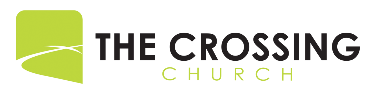 Associate Pastor - Student Ministry OverviewThe Position: We are looking for someone who has received the call to serve students and their families. This is a full-time position.The Ideal Candidate: The ideal candidate will be of spiritual maturity and personal integrity.  They will be a self-driven initiator that has both vision and the skillset to bring the vision into reality. They will have experience communicating and leading up-front in bigger groups as well as facilitating small group discussions.  They will have an on-stage leadership aptitude and outgoing personality with a commitment to servant leadership.  They will be humble, flexible and team oriented.The Job: To serve as the motivational and creative leader with Crossing Student Ministry (overseeing students grades 6-12), specifically leading regular gatherings, implementing social activities and connecting with students on campuses and at their events, and recruiting/training a volunteer team. To help students experience and live out The Crossing Church Mission: We exist to help people take their next step with Jesus.The Return: To be a part of a team committed to the vision and mission of The Crossing Church, developing people of all ages, ethnicities and backgrounds to be followers of Jesus and world changers.  Associate Pastor - Student Ministries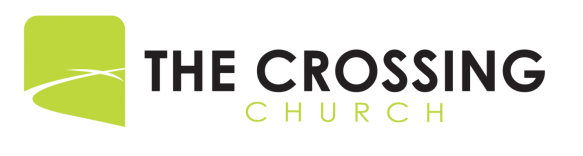 Job Description \ The Crossing ChurchTHE POSITIONThis position primarily exists to develop, lead, nurture and grow the Student Ministry department (6-12th grade).Will report directly to the Lead Pastor.Will work in collaboration with the church staff to achieve the overall vision and mission of The Crossing Church. Will be considered full time.JOB DESCRIPTIONCast vision for a healthy ministry that guides skeptical students into a dynamic personal relationship with Jesus.Develop and lead environments, activities and programming that will enable and encourage spiritual growth in Middle and High School students.Maintain a strategy for communicating with students and families.Be involved on the local school campuses and seen at community events.Recruit, equip and encourage volunteer leaders for the youth ministry.Operate within a ministry budget that reflects the values, mission and purpose of the student ministry department.Participate in the development and execution of church wide events.Grow the church by implementing a strategy to assimilate students into the life of the church.QUALIFICATIONSSpiritual maturity and personal integrity.Visionary with initiative and entrepreneurial spirit.Commitment to the Mission: We exist to help people take their next step with Jesus.On-stage leadership aptitude.Communication skills.Functional ability in use of current technology.Administrative capacity.Leads with humility, loyalty and collaboration.Willingness to submit to spiritual authority.